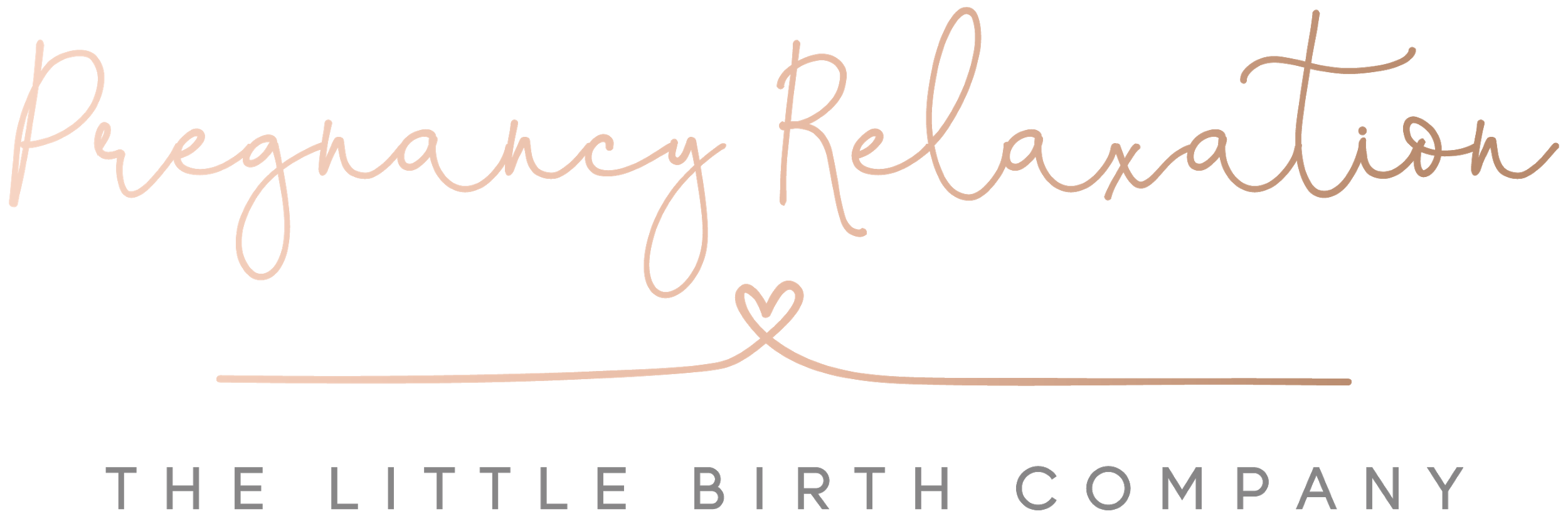 Many thanks for booking a place on The Little Birth Company Pregnancy Relaxation Weekly Classes. This will be a block of 6 sessions, please select the course dates you would like to attend:Dates for 2021 as follows:Jan 7th - Feb 11thFeb 18th - March 25thApril 1st - May 6thMay 13th - June 17thJune 24th - July 29th NO COURSE IN AUGUSTSept 9th - Oct 14th Oct 21st - Nov 25th NO COURSE IN DECEMBER What you will need for the sessions:Water, Blanket, pillow and anything else to aid your comfort.I will be in touch prior to your 1st class to confirm details and request payment.  Please complete this Booking Form and return to me as soon as possible so your place can be secured.   If you are on Facebook please feel free to join us in The LBC Community Group for all things positive http://bit.ly/TheLBCCommunityAnd Birth with Fay’s Facebook page:  https://www.facebook.com/birthwithfayLooking forward to meeting you xFayBooking FormPlease complete:NameDOBContact NumberEmailDue DateBirth Order (ie 1st, 2nd, 3rd Child)Where do you plan to give birth?Where did you hear about my classes?Would you be interested in information on my Hypnobirthing Birth Preparation Classes?  Yes / NoAnything else you would me to know?Would you be happy to be in any photographs that I might take during the session that I may share on my website/social media?